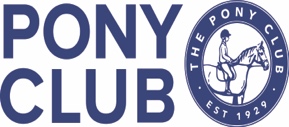 DECORATE YOUR PONY OR HOBBY HORSE COMPETITION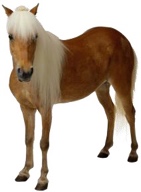 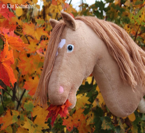 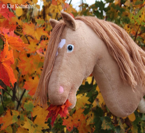 The Area entries will be judged by the Area Rep. Then the Winner in each section will go forward to the Regional Championships which will be judged by Allan Davies, Super Groom, who looks after Valegro and Carl Hester and Charlotte Dujardin’s top horses. Class 1.......Members 8 years and under  Section A: Pony  Section B: Hobby HorseClass 2.......Members 9 years to 12 years  Section A: Pony  Section B: Hobby HorseClass 3.......Members 13 years and over    Section A: Horse/Pony Section B: Hobby HorseRosettes for all entrants, placings to 6th place (depending on entry numbers)RULES/DIRECTIVES: Decorate your pony or Hobby Horse however you wish. You may choose to have a theme, a colour or a character. Please do not use paint on your pony but you can use flowers, ribbons and any plaiting style to make your pony look beautiful (you can put paint on your Hobby Horse). Please take a side on photo with the Pony Club Member in their Branch/Centre Sweatshirt/Polo Shirt or T-shirt holding the pony (not mounted) or Hobby Horse. Ponies and Hobby Horses will be judged separately. If you don’t own a Hobby Horse you can use a broom. NAME................................................................................................................ADDRESS....................................................................................................................................................................................................................................email.................................................................................................................PHONE NUMBER............................................................................................BRANCH..........................................................................................................LEVEL COMPETING (Class 1, 2, 3) .......................................................Please email the above information to me along with your photo: area5@pcuk.orgENTRIES CLOSE ON MONDAY 1ST JUNE.Entry to this competition requires consent from the child’s parent (or person with Parental Responsibility) to this image being used for publicity. I consent to my child’s photograph being used by the Pony Club for publicity (please mark with a x) : ……I very much look forward to seeing the photos!